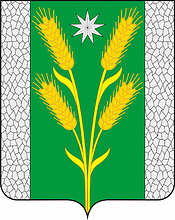 СОВЕТ БЕЗВОДНОГО СЕЛЬСКОГО ПОСЕЛЕНИЯКУРГАНИНСКОГО РАЙОНАРЕШЕНИЕот 27.03.2020                                                                                                        № 34поселок СтепнойОб опубликовании проекта решения Совета Безводного сельского поселения Курганинского района «О внесении изменений в Устав Безводного сельского поселения Курганинского района», назначении даты проведения публичных слушаний, создании оргкомитета по проведению публичных слушаний, установлении Порядка учета предложений и участия граждан в обсуждении проекта решения Совета Безводного сельского поселения Курганинского района «О внесении изменений в Устав Безводного сельского поселения Курганинского района»В соответствии со статьи 35, статей 44 Федерального закона от 6 октября 2003 года № 131-ФЗ «Об общих принципах организации местного самоуправления в Российской Федерации», статьей 60 Устава Безводного сельского поселения Курганинского района зарегистрированного Управлением Министерства юстиции Российской Федерации по Краснодарскому краю от 7 июня 2017 года № Ru 235173022017001 и в целях приведения Устава Безводного сельского поселения Курганинского района в соответствие, Совет Безводного сельского поселения Курганинского района р е ш и л:1. Принять проект решения Совета Безводного сельского поселения Курганинского района «О внесении изменений в Устав Безводного сельского поселения Курганинского района» (приложение 1).2. Общему отделу администрации Безводного сельского поселения Курганинского района (Ханова) опубликовать (обнародовать) проект решения Совета Безводного сельского поселения Курганинского района «О внесении изменений в Устав Безводного сельского поселения Курганинского района» в установленном законом порядке, обеспечить размещение настоящего решения на официальном сайте администрации Безводного сельского поселения Курганинского района в информационно-телекоммуникационной сети «Интернет» до 30 марта 2020 года.3. Для обсуждения проекта решения Совета Безводного сельского поселения Курганинского района «О внесении изменений в Устав Безводного сельского поселения Курганинского района» с участием жителей, провести публичные слушания по теме: «Рассмотрение проекта решения Совета Безводного сельского поселения Курганинского района «О внесении изменений в Устав Безводного сельского поселения Курганинского района» 16 апреля 2020 года, в 14 часов 00 минут в здании муниципального казенного учреждения культуры «Безводный культурно-досуговый центр» по адресу: поселок Степной, ул. Мира, 34, согласно Порядку учета предложений и участия граждан в обсуждении проекта решения Совета Безводного сельского поселения Курганинского района «О внесении изменений в Устав Безводного сельского поселения Курганинского района» (приложение 2).4. Создать оргкомитет по проведению публичных слушаний по теме: «Рассмотрение проекта решения Совета Безводного сельского поселения Курганинского района «О внесении изменений в Устав Безводного сельского поселения Курганинского района» (приложение 3).5. Установить, что предложения граждан по проекту решения Совета Безводного сельского поселения Курганинского района «О внесении изменений в Устав Безводного сельского поселения Курганинского района» принимаются в письменном виде оргкомитетом с 6 апреля 2020 года по 15 апреля 2020 года, включительно. Предложения будут приниматься по адресу: поселок Степной, улица Мира, 35, (здание администрации Безводного сельского поселения) кабинет № 2, ежедневно с 9-00 до 17-00 часов, (перерыв с 12-00 до 14-00) кроме субботы и воскресенья.6. Общему отделу администрации Безводного сельского поселения Курганинского района (Ханова) заключение о результатах публичных слушаний опубликовать (обнародовать) до 21 апреля 2020 года включительно в установленном законом порядке, обеспечить размещение настоящего решения на официальном сайте администрации Безводного сельского поселения Курганинского района в информационно-телекоммуникационной сети «Интернет».7. Настоящее решение опубликовать в периодическом печатном средстве массовой информации органов местного самоуправления Курганинского района «Вестник органов местного самоуправления Безводного сельского поселения Курганинского района».8. Контроль за выполнением настоящего решения оставляю за собой.9. Настоящее решение вступает в силу со дня его официального опубликования.Глава Безводного сельскогопоселения Курганинского района                                              Н.Н. Барышникова